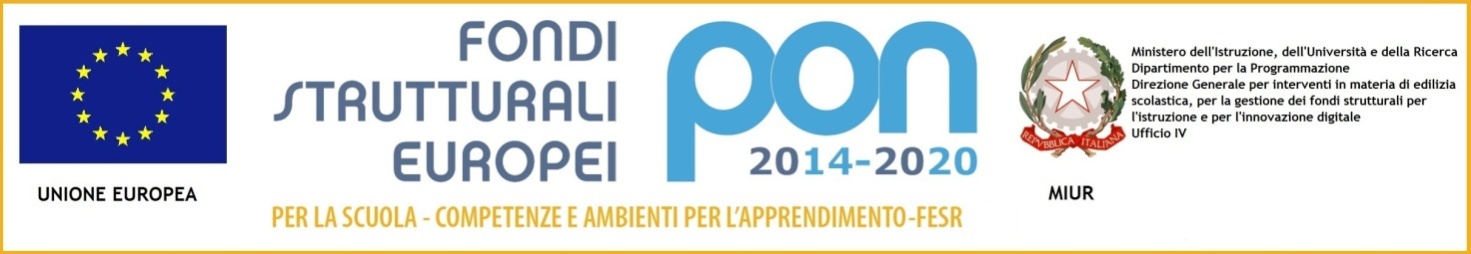 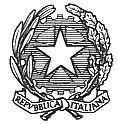 ISTITUTO COMPRENSIVO STATALE POLIZIANOViale Morgagni n. 22 – 50134 FIRENZETel. 055/4360165 – FAX 055/433209 –C.M. FIIC85700L – C.F. 94202800481e-mail: fiic85700l@istruzione.it pec: fiic85700l@pec.istruzione.itProt. n. 3368/A19                                                            				Firenze, lì 06/11/2017	    Oggetto: CONSIGLI DI INTERCLASSE SCUOLA SEC. DI I GRADO POLIZIANO Si comunicano le date dei Consigli di Interclasse per la Scuola Sec. di I Grado PolizianoNOVEMBRE 2017GENNAIO 2018MARZO 2018MAGGIO 2018Il Dirigente ScolasticoProf. Alessandro BussottiFirma autografa omessa ai sensi dell’art. 3, comma 2, del D. Lgs. n. 39/1993DATAORARIOCLASSIMartedì  21/11/201714,30-16,001 A – 1 D16,00-17,302 A – 2 D17,30-19,003 A – 3 DMercoledì 22/11/201714,30-16,001 B – 3 C – 3 E16,00-17,302 B – 1 C – 1 E17,30-19,003 B – 2 CDATAORARIOCLASSIMartedì  16/01/201815,00-16,001 A – 1 D16,00-17,002 A – 2 D17,00-18,003 A – 3 DMercoledì 17/01/201815,00-16,001 B – 3 C – 3 E16,00-17,002 B – 1 C – 1 E17,00-18,003 B – 2 CDATAORARIOCLASSIMartedì 20/03/201815,00-16,003 B – 2 C16,00-17,002 B – 1 C – 1 E17,00-18,001 B – 3 C – 3EMercoledì 21/03/201815,00-16,003 A – 3 D16,00-17,002 A – 2 D17,00-18,001 A – 1 DDATAORARIOCLASSIMartedì  08/05/201815,00-16,003 B – 2 C16,00-17,002 B – 1 C – 1 E17,00-18,001 B – 3 C – 3 EMercoledì 09/05/201815,00-16,003 A – 3 D16,00-17,002 A– 2 D17,00-18,001 A – 1 D